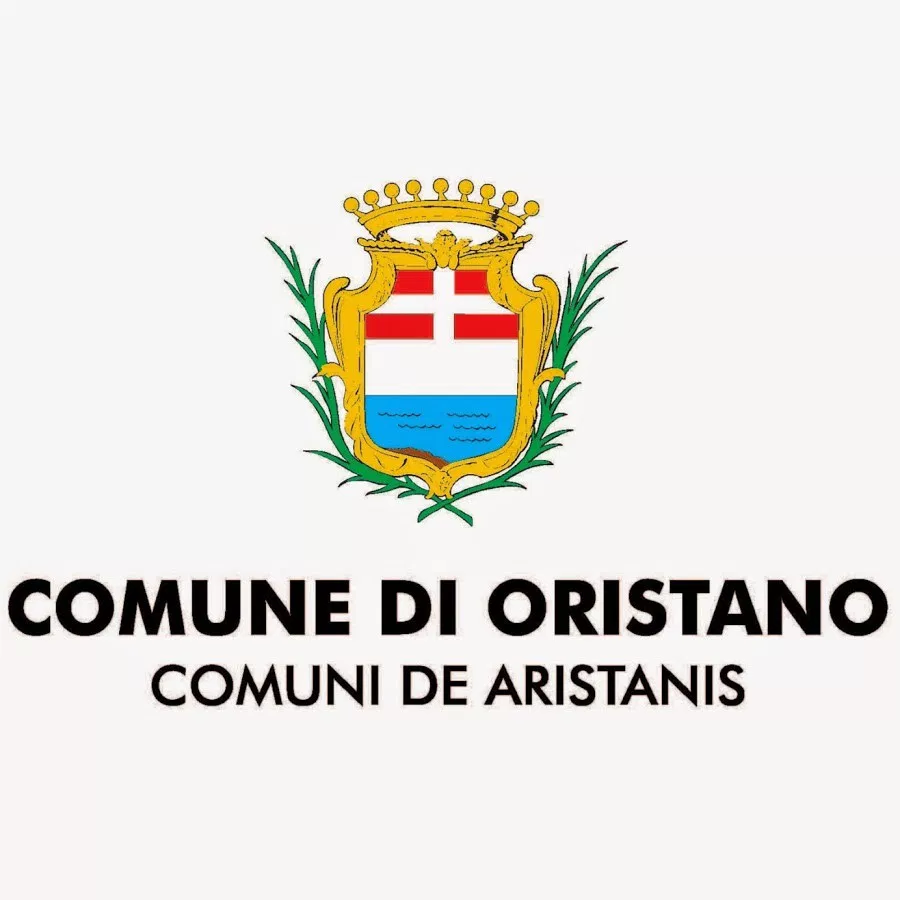 PIANO D’AZIONE DELLE INSTALLAZIONI DELLE INFRASTRUTTURE DI RICARICAALLEGATO 4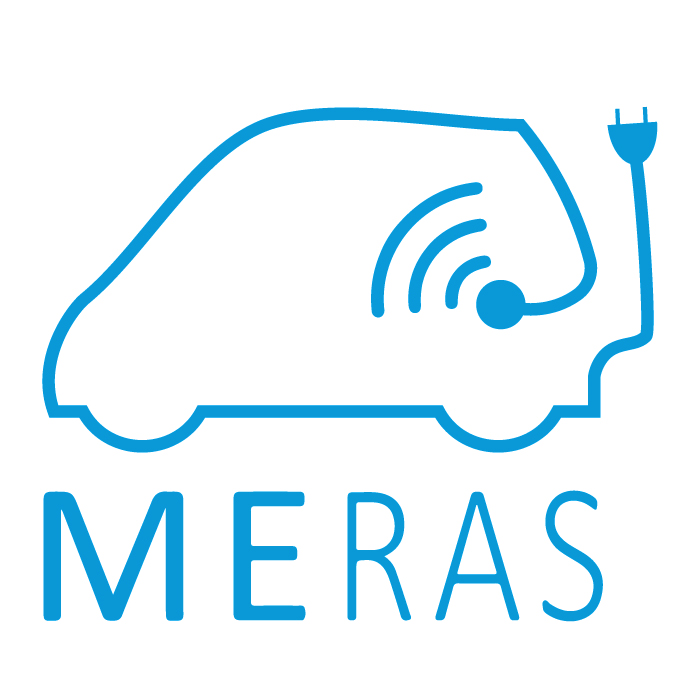 Procedura autorizzativa per l’installazione delle stazioni di ricaricaCon l’approvazione del Piano delle installazioni, il Comune autorizza l’Appaltatore a realizzare le infrastrutture di ricarica, in conformità al presente documento pianificatorio, individuate nelle aree pubbliche di sua proprietà. La procedura autorizzativa sarà pertanto in capo all’Appaltatore individuato per la realizzazione e gestione delle infrastrutture di ricarica, che dovrà trasmettere allo Sportello Unico per le Attività produttive e per l'edilizia - SUAPE (Legge Regionale 20 ottobre 2016, n. 24 e Direttive di attuazione approvate con Delib.G.R. n. 10/13 del 27/02/2018), una dichiarazione autocertificativa per l'ottenimento di tutti i titoli abilitativi necessari alla realizzazione delle infrastrutture di ricarica oggetto della gara d’appalto.Oltre agli atti d'assenso necessari per eventuali vincoli gravanti sull'area, a norma dell’art. 23, comma 2-bis del D.L. 9.02.2012 n. 5, convertito in legge 4.04.2012, n. 35, la realizzazione di reti infrastrutturali di ricarica dei veicoli elettrici alimentati ad energia elettrica è assoggettata a segnalazione certificata di inizio attività di cui all’art. 19 della Legge 7.08.1990, n. 241.Le dichiarazioni, attestazioni, asseverazioni, nonché gli elaborati tecnici da presentare a corredo della SCIA sono indicate nel Decreto del Ministero delle Infrastrutture e dei Trasporti del 3 agosto 2017. A seconda dei presupposti, dovrà essere avviata una delle seguenti tipologie di procedimento unico:Procedimento in autocertificazione a 0 giorniFatto salvo quanto previsto dall'articolo 37 della L.R. n. 24/2016, la ricevuta automatica di cui all'articolo 31, comma 7, unitamente alla dichiarazione autocertificativa ed ai suoi allegati, costituisce titolo abilitativo unico per l'effettuazione dell'intervento che può essere iniziato immediatamente.Procedimento in conferenza di serviziIl procedimento in autocertificazione di cui all'articolo 34 della L.R. 24/2016 è escluso quando la verifica di conformità della dichiarazione autocertificativa comporta valutazioni discrezionali da parte della pubblica amministrazione, in particolare per i profili attinenti alla difesa nazionale e alla pubblica sicurezza, ai vincoli paesistici, storico-artistici, archeologici e idrogeologici, alla tutela ambientale, alla tutela della salute e della pubblica incolumità. In tal caso, l'intervento può essere realizzato solo a seguito di emissione di provvedimento unico da parte del SUAPE, all'esito dei lavori della conferenza di servizi. Il termine di conclusione del procedimento è stabilito ordinariamente in 60 giorni, ma può variare per alcune tipologie di vincolo (v. art. 18.1 dell’allegato A alla Delib .G.R. n. 10/13 del 27.2.2018).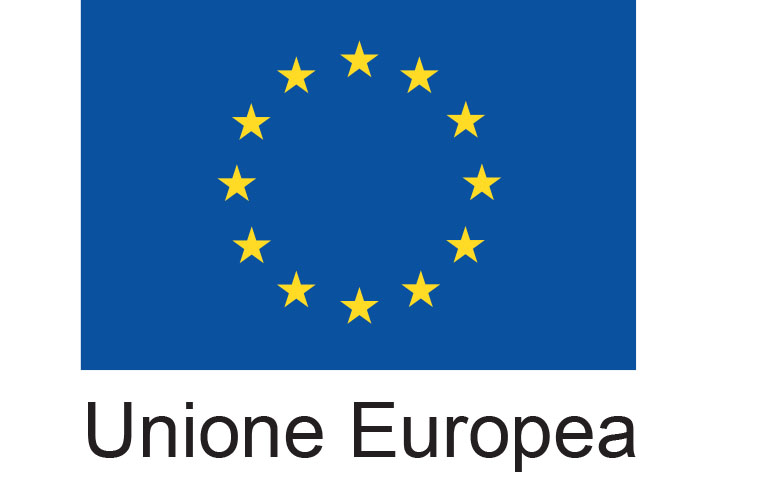 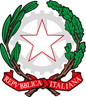 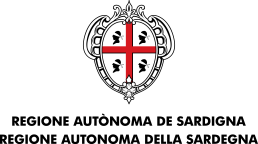 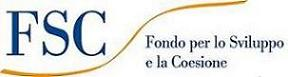 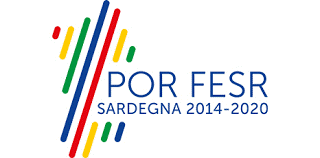 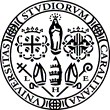 